Сопроводительные материалыРис.1 Сенсорная коробка «Океан»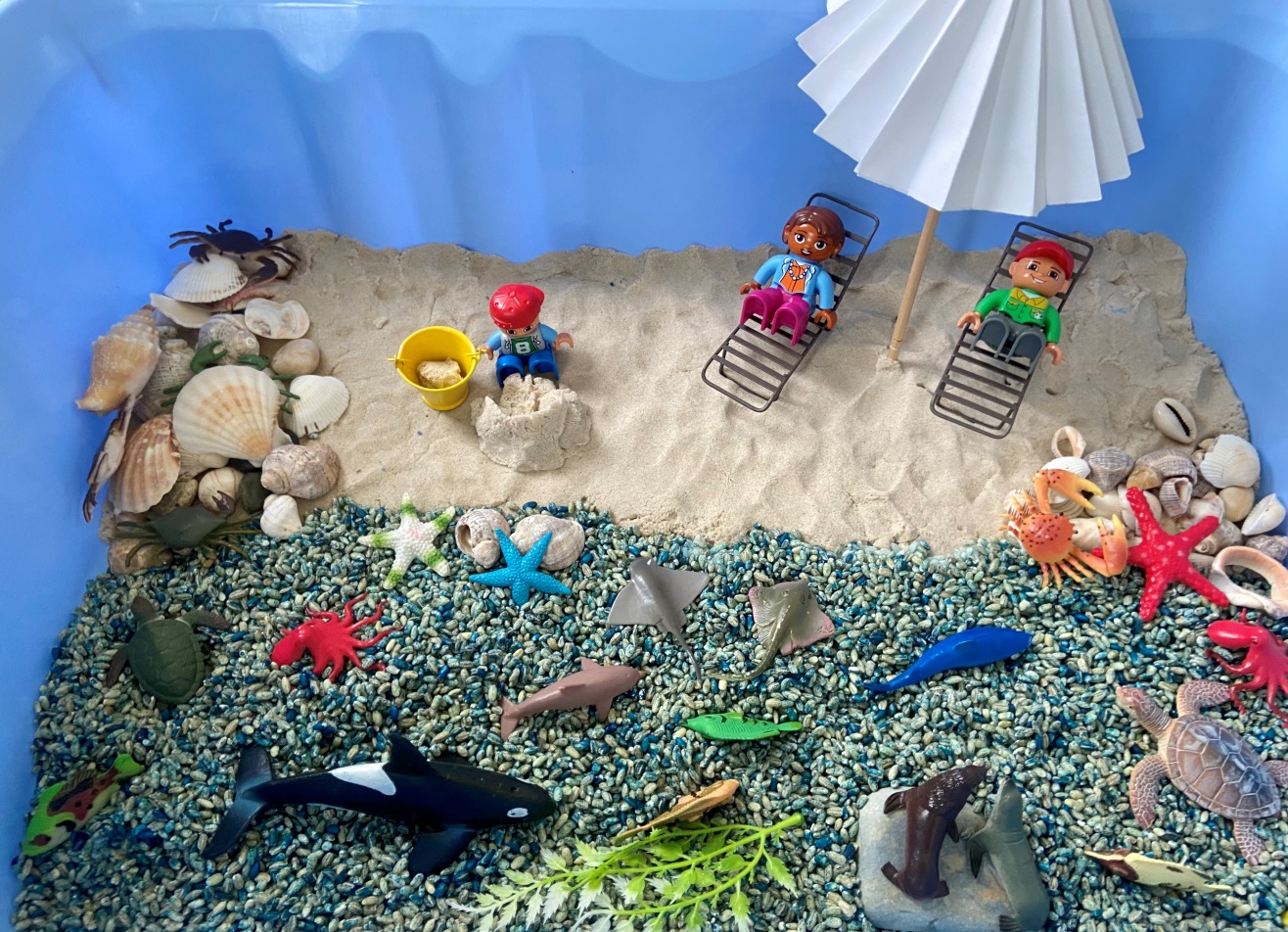 Рис.2 Инструменты для игры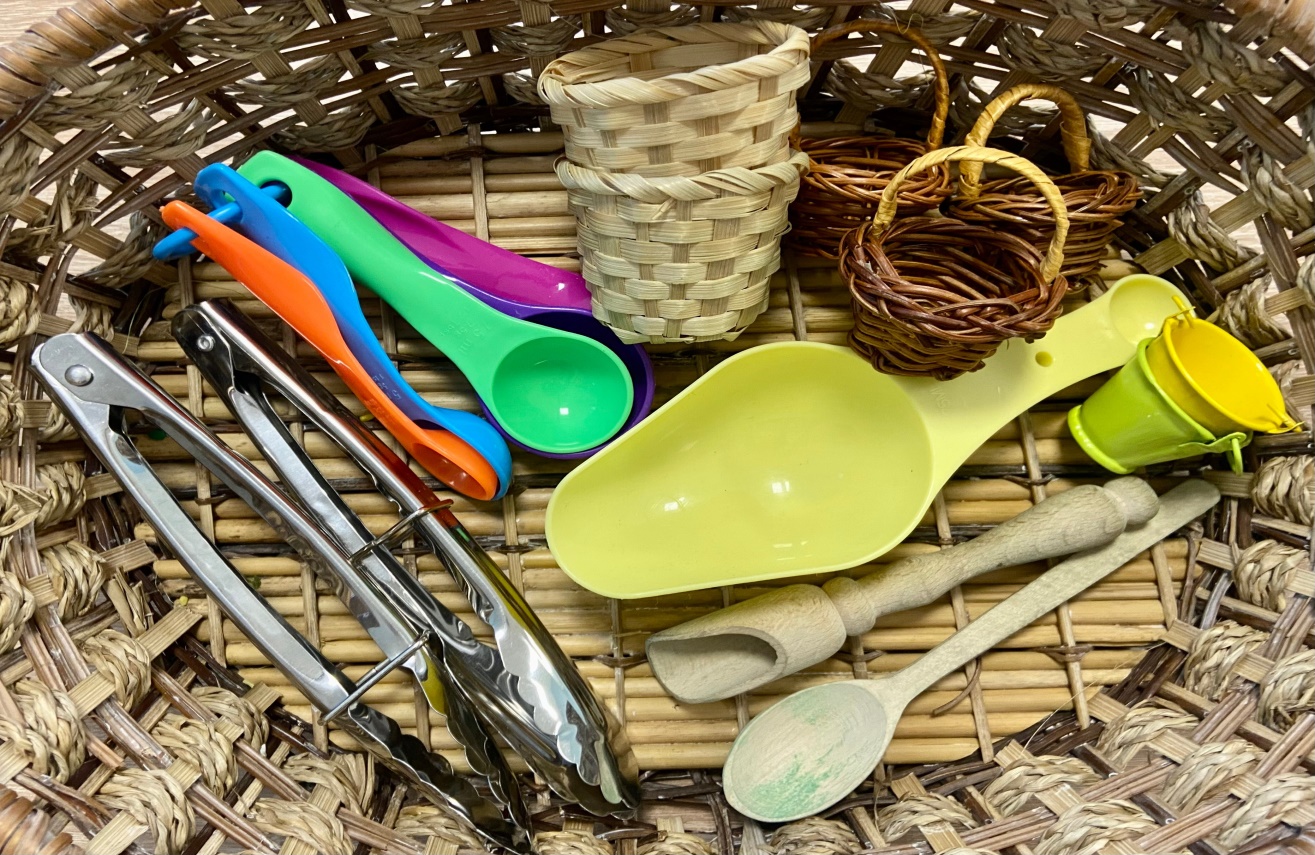 Рис.3 Новый сюжет сенсорной коробки «Океан»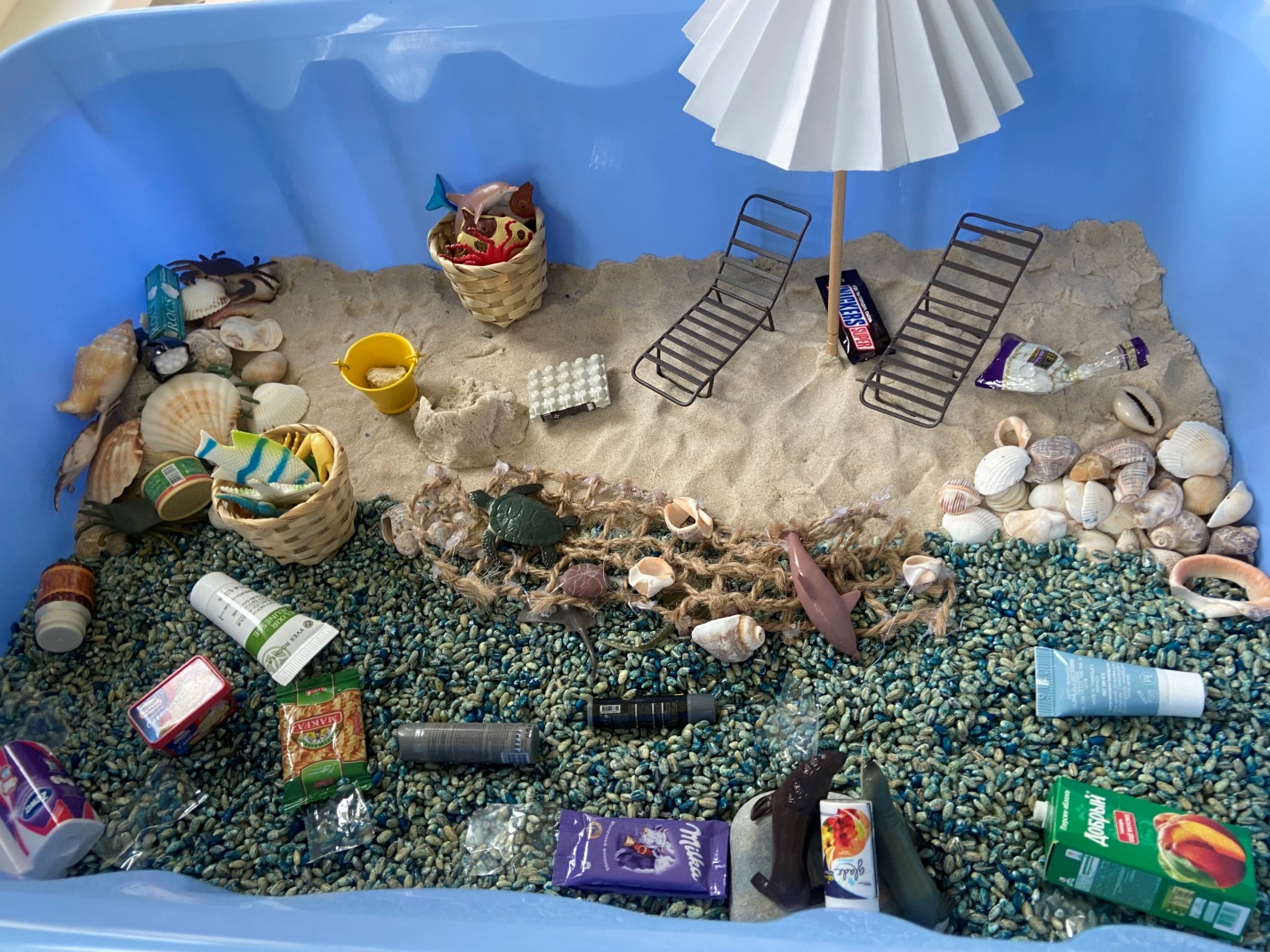 